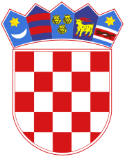     REPUBLIKA HRVATSKAOPĆINSKI SUD U PULI-POLAURED PREDSJEDNIKA SUDAKranjčevićeva 8,52100 Pula-PolaBroj: 7 Su-184/2022-5    Pula-Pola, 16. ožujka 2022.OPIS POSLOVA RADNOG MJESTAPODACI O PLAĆI RADNOG MJESTASADRŽAJ I NAČIN TESTIRANJA TE PRAVNI IZVORI ZA PRIPREMU KANDIDATA ZA TESTIRANJAOpis poslova radnog mjesta sudski referent za ovjeru isprava za uporabu u inozemstvu: ovjerava isprave namijenjene za uporabu u inozemstvu, obavlja diplomatsku dostavu pismena za države izvan  EU, obavlja administrativne poslove u predmetima sudske uprave, prima stranke, izrađuje jednostavnije dopise, te obavlja druge odgovarajuće poslove po nalogu upravitelja pisarnice sudske uprave ili predsjednika suda.Podaci o plaći radnog mjesta sudski referent za ovjeru isprava za uporabu u inozemstvu: ovjerava isprave namijenjene za uporabu u inozemstvu: Plaću radnog mjesta čini umnožak koeficijenta složenosti poslova radnog mjesta, a koji iznosi 0,854 i osnovice za izračun plaće (6.044,51 kuna bruto) uvećan za 0,5% za svaku navršenu godinu radnog staža. Testiranje za radno mjesto sudski referent za ovjeru isprava za uporabu u inozemstvu  sastoji se od praktičnog dijela i razgovora Komisije s kandidatima (intervju). Praktični dio sastoji se od provjere vladanja vještinom daktilografije (pisanje po diktatu u trajanju od  3 minute).  OPĆINSKI SUD U PULI-POLA